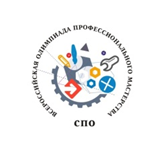 СОГЛАСИЕ НА ОБРАБОТКУ ПЕРСОНАЛЬНЫХ ДАННЫХучастника Олимпиады профмастрестваЯ,____________________________________________________________________________(фамилия, имя, отчество)паспорт серия_______№______________ выдан «____»___________________________________________________________________________________________________________,(кем и когда выдан)зарегистрированный(ая) по адресу:____________________________________________________________________________________________________________________________,в соответствии с Федеральным законом от 27.07.2006 № 152-ФЗ «О персональных данных» принимаю решение о предоставлении моих персональных данных _____________________Федеральному государственному бюджетному образовательному(филиал) учреждению высшего образования «Российский государственный университет правосудия», ________________________________(далее - Оператор) и даю согласие на                                                              (адрес)их обработку свободно, своей волей и в своем интересе на указанных ниже условиях:1. Целью обработки персональных данных является индивидуальный учет результатов олимпиады, хранение, обработка, передача и распространение моих персональных данных (включая их получение от меня и/или от любых третьих лиц). 2. Согласие даётся в отношении следующих персональных данных: фамилия, имя, отчество, пол, дата рождения, гражданство, серия, номер паспорта, дата выдачи с указанием органа и/или организации, выдавших документ, место жительства, место регистрации, информация о смене фамилии, имени, отчества, номер контактного телефона (в том числе мобильный), адрес электронной почты, курс обучения, наименование образовательной программы, наименование образовательной организации, осуществляющей обучение субъекта персональных данных, сведения, необходимые по итогам Олимпиады профмастретсва.3. Способ обработки персональных данных может быть как автоматизированным, так и без использования средств автоматизации.4. Согласие дается на следующие действия с персональными данными: сбор, запись, систематизация, накопление, хранение, уточнение (обновление, изменение), использование, передача, обезличивание, блокирование, уничтожение, трансграничную передачу персональных данных с учетом действующего законодательства Российской Федерации.5. Согласие действует со дня его подписания и до дня отзыва в письменной форме.6. Согласие может быть отозвано путем направления письменного уведомления Оператору с требованием о прекращении обработки персональных данных.«____» ___________20__ г. 						________________(подпись)